О выявлении правообладателей ранее учтенного объекта недвижимости	В соответствии со статьей 69.1 Федерального закона от 13 июля 2015 года № 218-ФЗ «О государственной регистрации недвижимости», в результате проведения мероприятий по выявлению правообладателей ранее учтенных объектов недвижимости:1. Определить Зюзюкину Валентину Петровну, 01.08.1939 года рождения, место рождения село Суриково Курманаевского района Оренбургской области, паспорт гражданина Российской Федерации серия 53 03 № 077250, выдан ОВД Курманаевского района Оренбургской области, дата выдачи 13.08.2002 года, код подразделения 562-023, СНИЛС 093-607-331 72, зарегистрированную по месту жительства: Оренбургская область, Курманаевский район, село Суриково, улица Заречная, дом № 21; Зюзюкина Петра Михайловича, 20.07.1969 года рождения, место рождения село Суриково Курманаевского района Оренбургской области, паспорт гражданина Российской Федерации серия 53 13 № 360215, выдан ТП УФМС России по Оренбургской области в Курманаевском районе, дата выдачи 24.07.2014 года, код подразделения 560-036, СНИЛС 093-607-332 73, зарегистрированного по месту жительства: Оренбургская область, Курманаевский район, село Сурикова, улица Заречная, дом № 21, в качестве правообладателей в отношении земельного участка с кадастровым номером 56:16:1201001:20, расположенного по адресу: обл. Оренбургская, р-н Курманаевский, с. Суриково, улица Заречная, дом № 21, владеющих данным земельным участком.2.	1/2 доли Зюзюкиной Валентины Петровны, 1/2 доли Зюзюкина Петра Михайловича выявлены в качестве правообладателей на указанный в пункте 1 настоящего постановления земельный участок на основании выписки из похозяйственной книги № 11, от 1997-2001, лицевой счет № 847.3. Делопроизводителю администрации муниципального образования Лабазинский сельсовет Курманаевского района Оренбургской области осуществить действия по передаче необходимых изменений в сведения Единого государственного реестра недвижимости.	4. Контроль за выполнением данного постановления оставляю за собой.	5. Постановление вступает в силу после официального опубликования в газете «Лабазинский вестник» и подлежит размещению на официальном сайте муниципального образования Лабазинский сельсовет Курманаевского района Оренбургской области.Глава муниципального образования                                          В.А.ГражданкинРазослано: в дело, администрации района, прокурору районаВЫПИСКА
из похозяйственной книги о наличии у гражданина права
на земельный участокНастоящая выписка из похозяйственной книги подтверждает, что гражданке:
Зюзюкиной Валентине Петровне(фамилия, имя, отчество полностью)место рождения село Суриково Курманаевского района Оренбургской областидокумент, удостоверяющий личность,  паспорт гражданина Российской Федерации(вид документа, удостоверяющего личность)ОВД Курманаевского района Оренбургской области,(наименование органа, выдавшего документ, удостоверяющий личность)проживающей по адресу: 461081. Оренбургская область, Курманаевский район, село Суриково, улица Заречная, дом № 21(адрес постоянного места жительства или преимущественного пребывания)принадлежит на праве общей долевой собственности по 1/2 доли каждому(вид права, на котором гражданину принадлежит земельный участок)земельный участок, предоставленный для ведения личного подсобного хозяйства,
расположенный по адресу 461081. Оренбургская область, Курманаевский район, село Суриково, улица Заречная, дом № 21яназначение земельного участка   земли населенных пунктов		,(указывается категория земель – земли поселений (для приусадебного участка) или земли сельскохозяйственного назначения (для полевого участка))о чем в похозяйственной книге  № 11, стр.25 на 01.01.1997-2001г.г лицевой счет № 847(реквизиты похозяйственной книги: номер, дата началаадминистрация муниципального образованияи окончания ведения книги, наименование органа, осуществлявшего ведение похозяйственной книги)(реквизиты документа, на основании которого в похозяйственную книгу внесена запись о наличии у гражданина права на земельный участок (указывается при наличии сведений в похозяйственной книге))Глава муниципального образования                                                                 В.А.ГражданкинВЫПИСКА
из похозяйственной книги о наличии у гражданина права
на земельный участокНастоящая выписка из похозяйственной книги подтверждает, что гражданину:
Зюзюкину Петру Михайловичу(фамилия, имя, отчество полностью)место рождения село Суриково Курманаевского района Оренбургской областидокумент, удостоверяющий личность,  паспорт гражданина Российской Федерации(вид документа, удостоверяющего личность)ТП УФМС России по Оренбургской области в Курманаевском районе,(наименование органа, выдавшего документ, удостоверяющий личность)проживающему по адресу: 461081. Оренбургская область, Курманаевский район, село Суриково, улица Заречная, дом № 21(адрес постоянного места жительства или преимущественного пребывания)принадлежит на праве общей долевой собственности по 1/2 доли каждому(вид права, на котором гражданину принадлежит земельный участок)земельный участок, предоставленный для ведения личного подсобного хозяйства,
расположенный по адресу 461081. Оренбургская область, Курманаевский район, село Суриково, улица Заречная, дом № 21яназначение земельного участка   земли населенных пунктов		,(указывается категория земель – земли поселений (для приусадебного участка) или земли сельскохозяйственного назначения (для полевого участка))о чем в похозяйственной книге  № 11, стр.25 на 01.01.1997-2001г.г лицевой счет № 847(реквизиты похозяйственной книги: номер, дата началаадминистрация муниципального образованияи окончания ведения книги, наименование органа, осуществлявшего ведение похозяйственной книги)(реквизиты документа, на основании которого в похозяйственную книгу внесена запись о наличии у гражданина права на земельный участок (указывается при наличии сведений в похозяйственной книге))Глава муниципального образования                                                                 В.А.Гражданкин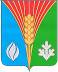 АдминистрацияМуниципального образованияЛабазинский сельсоветКурманаевского районаОренбургской областиПОСТАНОВЛЕНИЕ15.12.2023 № 176-пАдминистрацияМуниципального образованияЛабазинский сельсоветКурманаевского районаОренбургской областиул.Ленина, д.61.с.Лабазы461081 тел.: 3-31-3515.12.2023 № 787дата рождения “01”августа1939 г.,53 03 077250выдан “13”августаг.2002(серия, номер)общей площадью4340,0 кв.м, кадастровый номер56:16:1201001:20,“01”января 1997 г. сделана запись на основанииПодворного обходаАдминистрацияМуниципального образованияЛабазинский сельсоветКурманаевского районаОренбургской областиул.Ленина, д.61.с.Лабазы461081 тел.: 3-31-3515.12.2023 № 788дата рождения “20”июля1969 г.,53 13 360215выдан “24”июляг.2014(серия, номер)общей площадью4340,0 кв.м, кадастровый номер56:16:1201001:20,“01”января 1997 г. сделана запись на основанииПодворного обхода 